Binary Addition	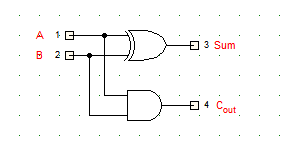 There are times when it’s necessary to add binary numbers together.0 + 0 = 00 + 1 = 1The problem comes when we want to add one and one together.1 + 1 = 2  but the digit 2 doesn’t exist in binary. The quantity 2 can, however, be represented in binary. Two represented in binary is 102.______________It gets worse when adding one, one and one together.1 + 1 + 1 = 310Three can be represented as 112.Adding 2, 8-bit numbers together.Complete this using the table above:Did you get the answer		110010002	?Overflow errorsNow try this:Opps! Sometimes you can end up with too many digits.  This is called an overflow error.0101001001110110+00Ans bit10Carry bit1101101101110110+Ans bitCarry bit